SPRINGFIELD SHRINERS HOSPITAL 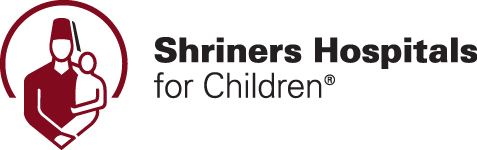  NEEDS YOUR SUPPORT!   9th Annual Rock the House for Shriners ChildrenNovember 10th, 2023 @ 6 P.M. to MidnightIt is amazing what can be accomplished when talent, passion, and hard work collide to support a noble cause.Here we go again!! We started off in 2014 to raise some money for our local Springfield Shriners Hospital by gathering the Pioneer Valley's amazing local musicians to help bring awareness to the medical excellence at the Shriners Hospitals for Children. And here we are at year 9, with over $126,000 raised by this awesome event so far! We need to continue our efforts to support Shriners children and that means the show must go on!!  As in the past... We will gather some well-known and talented musicians from the valley, offer an amazing raffle and we will Rock the House for Shriners Children from 6 p.m. to midnight!!!  Why we need you... Your corporate sponsorship for this event will help us to reach our goal of $20,000 this year! Not only are you helping the children of the Springfield Shriners Hospital, but you gain association with a growing and very popular event. Your sponsorship will help to cover some necessary production expenses so that the net proceeds can go directly to Springfield Shriners Hospital. Our website will have donate buttons, where 100% of the donation will go directly to Springfield Shriners Hospital!Sponsorship levels...$5,000 + : All ads and promotions will mention your business as the presenter of the event, including our official website.  There will be a check presentation the night of the event!  A link to your business will be on the official website and will stay there for the year following the event! $250 + :	1) A live mention by the event's emcee during the event 	2) A link to your business's webpage on the Rockthehouseforchildren.com website leading up to, during, and 	after the event BE A PART OF THIS MAGICAL TEAM FOR SHRINERS CHILDREN!Sincerely, Daniel Whalen (Danwha@aol.com/413-335-2666) 		Donna DeRoin (dderoin@charter.net/413-335-5687) Production Coordinator 					Sponsorship Coordinator ROCKTHEHOUSEFORCHILDREN.COM